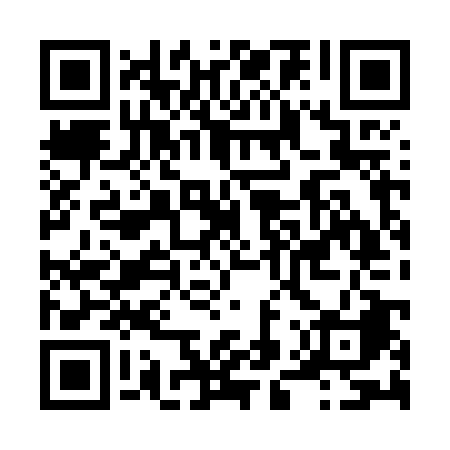 Ramadan times for Guelma, AlgeriaMon 11 Mar 2024 - Wed 10 Apr 2024High Latitude Method: NonePrayer Calculation Method: Algerian Ministry of Religious Affairs and WakfsAsar Calculation Method: ShafiPrayer times provided by https://www.salahtimes.comDateDayFajrSuhurSunriseDhuhrAsrIftarMaghribIsha11Mon5:215:216:4712:404:016:346:347:5512Tue5:195:196:4512:404:026:356:357:5613Wed5:185:186:4412:404:026:366:367:5714Thu5:165:166:4212:394:026:376:377:5815Fri5:155:156:4112:394:036:386:387:5916Sat5:135:136:3912:394:036:396:398:0017Sun5:125:126:3812:394:046:406:408:0118Mon5:105:106:3612:384:046:416:418:0219Tue5:095:096:3512:384:046:426:428:0320Wed5:075:076:3312:384:056:426:428:0421Thu5:065:066:3212:374:056:436:438:0522Fri5:045:046:3112:374:056:446:448:0623Sat5:035:036:2912:374:066:456:458:0724Sun5:015:016:2812:364:066:466:468:0725Mon4:594:596:2612:364:066:476:478:0826Tue4:584:586:2512:364:076:486:488:0927Wed4:564:566:2312:364:076:486:488:1028Thu4:554:556:2212:354:076:496:498:1129Fri4:534:536:2012:354:076:506:508:1230Sat4:514:516:1912:354:086:516:518:1331Sun4:504:506:1712:344:086:526:528:141Mon4:484:486:1612:344:086:536:538:152Tue4:464:466:1412:344:086:546:548:173Wed4:454:456:1312:334:096:546:548:184Thu4:434:436:1212:334:096:556:558:195Fri4:424:426:1012:334:096:566:568:206Sat4:404:406:0912:334:096:576:578:217Sun4:384:386:0712:324:106:586:588:228Mon4:374:376:0612:324:106:596:598:239Tue4:354:356:0512:324:107:007:008:2410Wed4:334:336:0312:324:107:007:008:25